OPEN UNIVERISTY OF MAURITIUSUndergraduate Programme specificationBSc (Hons) Business EntrepreneurshipProgramme documents detail the aims, learning strategies, structure and intended learning outcomes that students should achieve if they fully engage with the learning provided within the programme. The document is intended to support and inform prospective students, current students, academic and support staff, external stakeholders and external examiners. 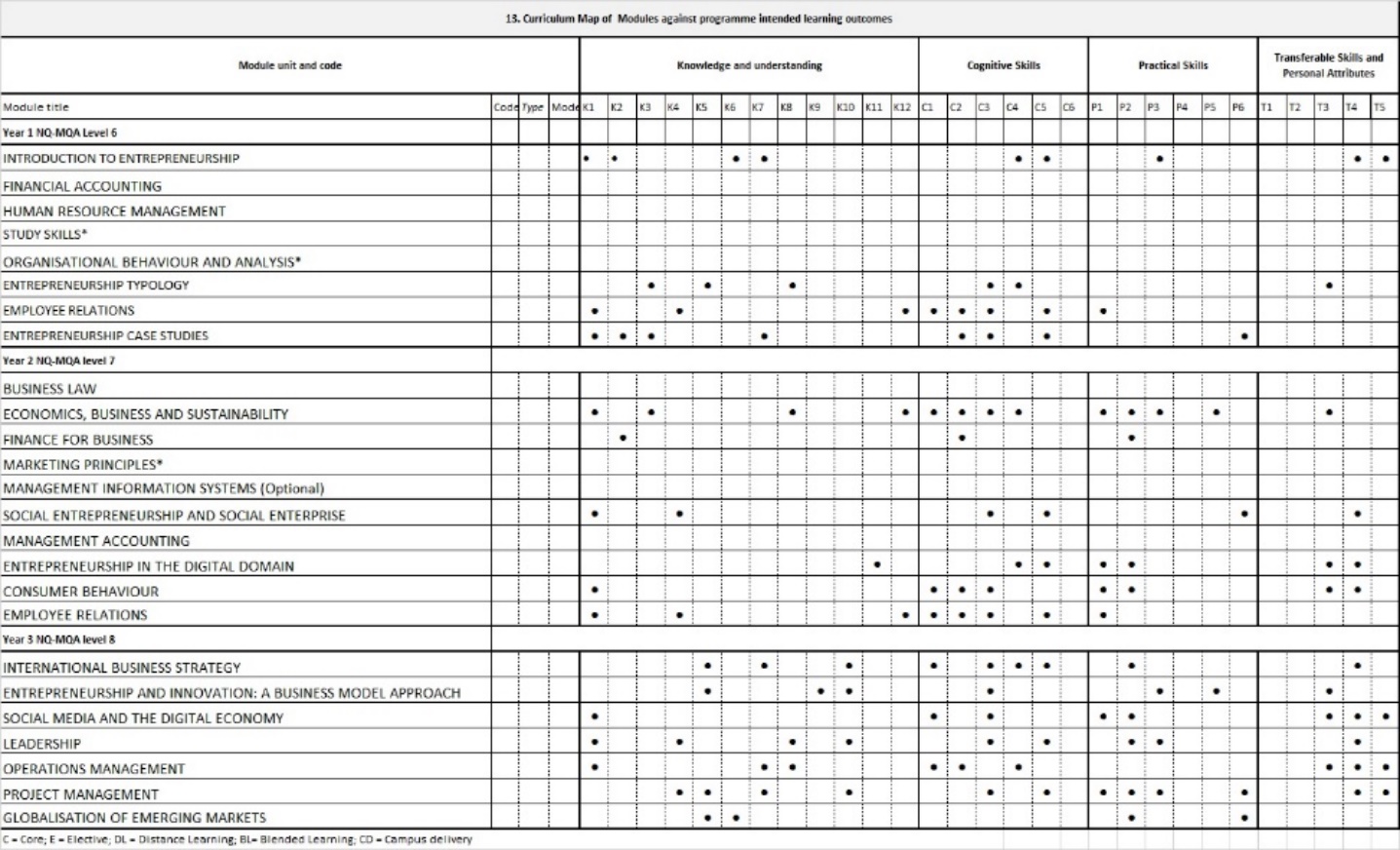 Appendix 1: Assessment MappingPROGRAMME INFORMATION      PROGRAMME INFORMATION      Title of final awardBachelor of Science with Honours in Business EntrepreneurshipBSc (Hons) Business EntrepreneurshipCodeOUbs010Awarding BodyOpen University of MauritiusDisciplinary DivisionBusiness and ManagementProgramme ManagerMr Yash Krishna GayaProgramme durationMinimum 3 yearsMaximum 6 yearsTotal Credits 180Credits per yearNormally 60 credits per academic yearMinimum number of credit per semester 20Maximum number of credit per semester is 45MQA NQF levelLevel 8	EHEA EQF levelLevel 6	 External AccreditorsNot applicableCollaborative PartnersNot applicable. Programme approval dateTbcLast revisionNot applicableLast updateNot applicableENTRY REQUIREMENTSBased on the General Entry Requirements under Direct Entry to Undergraduate Programmes, applicants should fulfil the following conditions:OPTION 1A pass in English Language at Cambridge School Certificate/ ‘O’ Level or equivalentANDEITHER Pass in:3 subjects at A-level and 1 subject at subsidiary level at Higher School Certificate Examination; OR Pass in:2 subjects at A-level and 2 subjects at subsidiary level at the Higher School Certificate Examination;OR Pass in:3 subjects at A-level at the London General Certificate Examination.OR any other qualifications acceptable to OU. (refer to OU general rules and regulations)OPTION 2Submission of a comprehensive portfolio for possible recognition of prior learning/experience (RPL/RPE) as an alternative to above along with evidence for the language/numeracy/Information and Communication Technology (ICT) skills required for the programme of study.Note:Mature candidates will be considered on their own merit. (refer to OU general rules and regulations)Learners who do not qualify under Option 1 may initially register for Foundation Courses offered by OU. (refer to OU general rules and regulations)PROGRAMME OVERVIEWPROGRAMME OVERVIEWAims and objective of the programme: The programme aims to:Facilitate the development of agile, connected, bold and employable students by acquiring transferable skills, attitudes and knowledge that will enable them to study successfully and to function effectively in the modern business community by combining core business knowledge with specific expertise in entrepreneurship, learners will explore different approaches to innovation and entrepreneurial culture both within established organisations and new business start-ups.Empower learners with innovative and creative business skills to start and develop a business.Find the required funding for the business concept or develop a partnership.Provide knowledge about financial and institutional systems in supporting entrepreneurship in different economies, and gain an analytical framework for understanding different approaches to entrepreneurial cultures.Explore and identify opportunities of their businesses Develop critical thinking skills on adapting to changes in the environment.Enhance the digital competencies required to gain competitive edge Encourage learners towards sustainable impacts and Social Entrepreneurship. Intended Learning outcomes:  After completion of the programme students will be able to: Intended Learning outcomes:  After completion of the programme students will be able to: Knowledge and understanding K1: Identify the key theoretical and practical concepts of Business Entrepreneurship of organisationsK2: Understand the accounting and Financial concepts in the business environment K3: Explain the micro and macro environment of an organisation to gain competitive edgeK4: Understand the human resources within an organisationK5: Demonstrate an understanding of the challenges within the business environmentK6: Understand how their organisation can grow internationally.K7: Develop strategies to ensure their business(es) function(s) effectively and efficiently K8: Develop an understanding of key principles and approaches of corporate and good governance to be applied in their organisationK9: Understand the importance of quality management within their organisationK10: Understand how to plan, implement, control and deliver a project successfully.K11: Identify barriers and different types of communication within their organisationK12: Relate legal principles to business realities within the organisational contextCognitive skillsC1: Analyze the current business context by applying appropriate theoretical frameworks and making use of relevant industry examples in their organisationC2: Interpret and analyse financial reporting data to conduct enquiries related to specific business issues of interest.C3: Apply relevant theories of management to specific problems to devise appropriate strategiesC4: Determine appropriate methods and business evaluation.C5: Formulate, implement and evaluate strategies to help the organic/inorganic growth of their organisationPractical/professional SkillsP1: Apply the different principles of Innovative thinking in solving a range of complex business problems;P2: Acquire and develop new techniques and processes in managing and improving self-performance in their organisation;P3: Develop effective leadership and teamwork skills in enhancing collective organisational performance;P4: Recognise and resolve business issues from an ethical perspective.P5: Assess financial statementsP6: Acquire and implement risk management skillsTransferable skillsT1: Interpret and analyse both quantitative and qualitative information using a range of statistical and non-statistical methods; T2: Communicate ideas and arguments both in written formats and orally through formal presentations; T3: Demonstrate effective learning and research skills, including planning and self-management. T4: Develop independent thinking and leadership abilities.T5: Set and monitor goals and learning from feedback received.PROFESSIONAL, STATUTORY AND REGULATORY BODIES (where applicable)PROFESSIONAL, STATUTORY AND REGULATORY BODIES (where applicable)Not applicableNot applicableLEARNING AND TEACHING STRATEGYLearning and teaching methods: Students will be provided with opportunities to engage in a diverse range of learning environments so as to maximise their learning. The mode of delivery will be a blended mode.  Students will interact with their tutors regularly through the e-platform and will have face to face as well. The e- platform will use the following tools: Online activities: for every unit covered in each module students will be given opportunities to complete interactive learning activities including discussion forums, quizzes, field trips, videos, webinars and problem-solving activities. Students will be encouraged to work independently but also to engage in collaborative work. Independent study: Independent study forms an essential part in the development of your knowledge and understanding. We will guide you, via the e-platform, on the reading and reflection of primary and secondary texts. Students should use this independent study time to link knowledge with e-class and face-to-face activities and develop their own understanding and critical perspective on the topics they are studying.The face-to-face/Online sessions are an opportunity to untangle complex concepts and provide students with an opportunity to apply the knowledge acquired in the preceding weeks.  During the face-to-face/online sessions students are expected to: Engage in problem solving activitiesRead the uploaded material in advance in order to participate actively in class discussionsReview core/complex concepts through applied work. All modules are schedule with 5 face to face/online sessions except for the 3 following modules:LEADERSHIP & COMMUNICATION (year 1 Semester 2)ENTREPRENEURIAL MARKETING (year 2 Semester 2)BUSINESS PLAN DEVELOPMENT (year 2 Semester 2)Workshops:Workshops with the collaboration of governmental and non-governmental partners (Such as SME Mauritius, NPCC or DBM) are organised for learners. This helps the learners to have practical sessions how to tackle real life problems encountered by entrepreneurs.Degree Project: Full Business Plan: In the final part, students will undertake a project, supervised by a tutor with expertise in the area. Students will have the opportunity to meet with the supervisor to explore the topic, receive guidance on the research and receive feedback on the work as it progresses. The project will be a business plan, gathered from all the modules in his/her degree. The successful completion of a business plan proves the learner is ready to emerge on the market.Overall Workload: Your overall workload as a student consists of independent learning, e-learning activities and, if you choose to, face to face sessions. The following gives you an indication of how much time you will need to spend on the different components of your programme at each level. Each ECTS credit taken equates to 25 hours of study time.  The expected study time for this programme will be as follow: Year 1: 1,500 hours for 60 ECTS credits.Year 2: 1,500 hours for 60 ECTS credits.Year 3: 1,500 hours for 60 ECTS credits.Typically, for each year of your degree you will spend 0-10% of your time in face to face session, 30-40% of your time engaging with e-learning activities and 60% of your time in independent study time. A typical study week for a student will involve some optional face to face sessions, required engagement in an online discussion forum, the completion of online activities and independent study time to review attached readings, textbooks and relevant sections of the module document. Students should expect to devote 8 to 12 hours of study time per week per module. These are indicative and may vary from student to student. ASSESSMENT STRATEGYASSESSMENT STRATEGYASSESSMENT STRATEGYASSESSMENT STRATEGYASSESSMENT STRATEGYAssessment MethodsAssessment MethodsAssessment MethodsAssessment MethodsAssessment MethodsA range of formative and summative assessment exercises are designed to enable you to demonstrate and apply your knowledge and understanding. Most modules will consist of a Tutor Marked Assessment component and an examination. TMAs include:  Essays type AssignmentsWorkshops (essential for practical knowledge)ProjectsViva PresentationsWebinarsTeam projects In addition to TMAs, this programme includes final examination for all modules except the Degree Project: Full Business Plan module. The assessment will consist of 3 parts; an individual assignment, Viva Presentation and the final examination. The assignment will also include a presentation by each member (Viva Presentation). The examination will consist of a compulsory section and a range of questions which the learner has to choose from another section. *Assessment Mapping: See Appendix page 12A range of formative and summative assessment exercises are designed to enable you to demonstrate and apply your knowledge and understanding. Most modules will consist of a Tutor Marked Assessment component and an examination. TMAs include:  Essays type AssignmentsWorkshops (essential for practical knowledge)ProjectsViva PresentationsWebinarsTeam projects In addition to TMAs, this programme includes final examination for all modules except the Degree Project: Full Business Plan module. The assessment will consist of 3 parts; an individual assignment, Viva Presentation and the final examination. The assignment will also include a presentation by each member (Viva Presentation). The examination will consist of a compulsory section and a range of questions which the learner has to choose from another section. *Assessment Mapping: See Appendix page 12A range of formative and summative assessment exercises are designed to enable you to demonstrate and apply your knowledge and understanding. Most modules will consist of a Tutor Marked Assessment component and an examination. TMAs include:  Essays type AssignmentsWorkshops (essential for practical knowledge)ProjectsViva PresentationsWebinarsTeam projects In addition to TMAs, this programme includes final examination for all modules except the Degree Project: Full Business Plan module. The assessment will consist of 3 parts; an individual assignment, Viva Presentation and the final examination. The assignment will also include a presentation by each member (Viva Presentation). The examination will consist of a compulsory section and a range of questions which the learner has to choose from another section. *Assessment Mapping: See Appendix page 12A range of formative and summative assessment exercises are designed to enable you to demonstrate and apply your knowledge and understanding. Most modules will consist of a Tutor Marked Assessment component and an examination. TMAs include:  Essays type AssignmentsWorkshops (essential for practical knowledge)ProjectsViva PresentationsWebinarsTeam projects In addition to TMAs, this programme includes final examination for all modules except the Degree Project: Full Business Plan module. The assessment will consist of 3 parts; an individual assignment, Viva Presentation and the final examination. The assignment will also include a presentation by each member (Viva Presentation). The examination will consist of a compulsory section and a range of questions which the learner has to choose from another section. *Assessment Mapping: See Appendix page 12A range of formative and summative assessment exercises are designed to enable you to demonstrate and apply your knowledge and understanding. Most modules will consist of a Tutor Marked Assessment component and an examination. TMAs include:  Essays type AssignmentsWorkshops (essential for practical knowledge)ProjectsViva PresentationsWebinarsTeam projects In addition to TMAs, this programme includes final examination for all modules except the Degree Project: Full Business Plan module. The assessment will consist of 3 parts; an individual assignment, Viva Presentation and the final examination. The assignment will also include a presentation by each member (Viva Presentation). The examination will consist of a compulsory section and a range of questions which the learner has to choose from another section. *Assessment Mapping: See Appendix page 12Academic Feedback Academic Feedback Academic Feedback Academic Feedback Academic Feedback Throughout the course of your studies, tutors will provide informal feedback on your online activitiesand class contributions. Feedback may be individual or provided to the class as a whole.Each summative assessment will be accompanied by detailed marking criteria and marking schemedetailing the expectation of the assessment at each grade classification level. Feedback onassessment will be provided along the marking criteria. Marking criteria will be made available to thestudent at the same time as the assessment details.Students will receive written individual feedback on all TMA components.The university policy on assessment feedback and guidance on provisional marks can be found in the General Rules.Throughout the course of your studies, tutors will provide informal feedback on your online activitiesand class contributions. Feedback may be individual or provided to the class as a whole.Each summative assessment will be accompanied by detailed marking criteria and marking schemedetailing the expectation of the assessment at each grade classification level. Feedback onassessment will be provided along the marking criteria. Marking criteria will be made available to thestudent at the same time as the assessment details.Students will receive written individual feedback on all TMA components.The university policy on assessment feedback and guidance on provisional marks can be found in the General Rules.Throughout the course of your studies, tutors will provide informal feedback on your online activitiesand class contributions. Feedback may be individual or provided to the class as a whole.Each summative assessment will be accompanied by detailed marking criteria and marking schemedetailing the expectation of the assessment at each grade classification level. Feedback onassessment will be provided along the marking criteria. Marking criteria will be made available to thestudent at the same time as the assessment details.Students will receive written individual feedback on all TMA components.The university policy on assessment feedback and guidance on provisional marks can be found in the General Rules.Throughout the course of your studies, tutors will provide informal feedback on your online activitiesand class contributions. Feedback may be individual or provided to the class as a whole.Each summative assessment will be accompanied by detailed marking criteria and marking schemedetailing the expectation of the assessment at each grade classification level. Feedback onassessment will be provided along the marking criteria. Marking criteria will be made available to thestudent at the same time as the assessment details.Students will receive written individual feedback on all TMA components.The university policy on assessment feedback and guidance on provisional marks can be found in the General Rules.Throughout the course of your studies, tutors will provide informal feedback on your online activitiesand class contributions. Feedback may be individual or provided to the class as a whole.Each summative assessment will be accompanied by detailed marking criteria and marking schemedetailing the expectation of the assessment at each grade classification level. Feedback onassessment will be provided along the marking criteria. Marking criteria will be made available to thestudent at the same time as the assessment details.Students will receive written individual feedback on all TMA components.The university policy on assessment feedback and guidance on provisional marks can be found in the General Rules.Late submission, Extension and Re-sit PolicyLate submission, Extension and Re-sit PolicyLate submission, Extension and Re-sit PolicyLate submission, Extension and Re-sit PolicyLate submission, Extension and Re-sit PolicyThe university policy on Late Submission, Extension and Re-sits can be found in the General Rules.The university policy on Late Submission, Extension and Re-sits can be found in the General Rules.The university policy on Late Submission, Extension and Re-sits can be found in the General Rules.The university policy on Late Submission, Extension and Re-sits can be found in the General Rules.The university policy on Late Submission, Extension and Re-sits can be found in the General Rules.Special CircumstancesSpecial CircumstancesSpecial CircumstancesSpecial CircumstancesSpecial CircumstancesThe university policy on Special Circumstance can be found in the General Rules.The university policy on Special Circumstance can be found in the General Rules.The university policy on Special Circumstance can be found in the General Rules.The university policy on Special Circumstance can be found in the General Rules.The university policy on Special Circumstance can be found in the General Rules.Continuous assessment and Exam RegulationsContinuous assessment and Exam RegulationsContinuous assessment and Exam RegulationsContinuous assessment and Exam RegulationsContinuous assessment and Exam RegulationsThe university regulations on Continuous Assessment and Examination can be found in the General Rules.The university regulations on Continuous Assessment and Examination can be found in the General Rules.The university regulations on Continuous Assessment and Examination can be found in the General Rules.The university regulations on Continuous Assessment and Examination can be found in the General Rules.The university regulations on Continuous Assessment and Examination can be found in the General Rules.ACADEMIC MISCONDUCTACADEMIC MISCONDUCTACADEMIC MISCONDUCTACADEMIC MISCONDUCTACADEMIC MISCONDUCTAs a safeguard to the quality and standard of Open University’s qualifications and awards, the university takes any incidence of academic misconduct seriously and will investigate any reported case. Academic Misconduct refers to any activity where a student, through unpermitted means, seeks to gain an advantage in the completion of an assessment. Any unpermitted action will be considered as academic misconduct when occurring during a formal examination, a TMA, or any other form of assessment considered by Board of Examiners and undertaken in pursuit of a University qualification or award. Plagiarism (using, intentionally or unintentionally another person's work and presenting it as its own) will be systematically checked through an automated plagiarism detection software: Turnitin. For a list of all academic misconduct see section 23.3 of the University Regulations. Any suspected cases of academic misconduct will be reported and investigated. Academic misconduct offences may lead to suspension or expulsion from the University.As a safeguard to the quality and standard of Open University’s qualifications and awards, the university takes any incidence of academic misconduct seriously and will investigate any reported case. Academic Misconduct refers to any activity where a student, through unpermitted means, seeks to gain an advantage in the completion of an assessment. Any unpermitted action will be considered as academic misconduct when occurring during a formal examination, a TMA, or any other form of assessment considered by Board of Examiners and undertaken in pursuit of a University qualification or award. Plagiarism (using, intentionally or unintentionally another person's work and presenting it as its own) will be systematically checked through an automated plagiarism detection software: Turnitin. For a list of all academic misconduct see section 23.3 of the University Regulations. Any suspected cases of academic misconduct will be reported and investigated. Academic misconduct offences may lead to suspension or expulsion from the University.As a safeguard to the quality and standard of Open University’s qualifications and awards, the university takes any incidence of academic misconduct seriously and will investigate any reported case. Academic Misconduct refers to any activity where a student, through unpermitted means, seeks to gain an advantage in the completion of an assessment. Any unpermitted action will be considered as academic misconduct when occurring during a formal examination, a TMA, or any other form of assessment considered by Board of Examiners and undertaken in pursuit of a University qualification or award. Plagiarism (using, intentionally or unintentionally another person's work and presenting it as its own) will be systematically checked through an automated plagiarism detection software: Turnitin. For a list of all academic misconduct see section 23.3 of the University Regulations. Any suspected cases of academic misconduct will be reported and investigated. Academic misconduct offences may lead to suspension or expulsion from the University.As a safeguard to the quality and standard of Open University’s qualifications and awards, the university takes any incidence of academic misconduct seriously and will investigate any reported case. Academic Misconduct refers to any activity where a student, through unpermitted means, seeks to gain an advantage in the completion of an assessment. Any unpermitted action will be considered as academic misconduct when occurring during a formal examination, a TMA, or any other form of assessment considered by Board of Examiners and undertaken in pursuit of a University qualification or award. Plagiarism (using, intentionally or unintentionally another person's work and presenting it as its own) will be systematically checked through an automated plagiarism detection software: Turnitin. For a list of all academic misconduct see section 23.3 of the University Regulations. Any suspected cases of academic misconduct will be reported and investigated. Academic misconduct offences may lead to suspension or expulsion from the University.As a safeguard to the quality and standard of Open University’s qualifications and awards, the university takes any incidence of academic misconduct seriously and will investigate any reported case. Academic Misconduct refers to any activity where a student, through unpermitted means, seeks to gain an advantage in the completion of an assessment. Any unpermitted action will be considered as academic misconduct when occurring during a formal examination, a TMA, or any other form of assessment considered by Board of Examiners and undertaken in pursuit of a University qualification or award. Plagiarism (using, intentionally or unintentionally another person's work and presenting it as its own) will be systematically checked through an automated plagiarism detection software: Turnitin. For a list of all academic misconduct see section 23.3 of the University Regulations. Any suspected cases of academic misconduct will be reported and investigated. Academic misconduct offences may lead to suspension or expulsion from the University.PROGRAMME STRUCTUREPROGRAMME STRUCTUREPROGRAMME STRUCTUREPROGRAMME STRUCTUREPROGRAMME STRUCTUREC= Core i.e. modules which must be taken to be eligible for the awardE = Electives i.e. module chosen by student from a range of listed optional modulesS1 = Semester 1S2 = Semester 2C= Core i.e. modules which must be taken to be eligible for the awardE = Electives i.e. module chosen by student from a range of listed optional modulesS1 = Semester 1S2 = Semester 2C= Core i.e. modules which must be taken to be eligible for the awardE = Electives i.e. module chosen by student from a range of listed optional modulesS1 = Semester 1S2 = Semester 2C= Core i.e. modules which must be taken to be eligible for the awardE = Electives i.e. module chosen by student from a range of listed optional modulesS1 = Semester 1S2 = Semester 2C= Core i.e. modules which must be taken to be eligible for the awardE = Electives i.e. module chosen by student from a range of listed optional modulesS1 = Semester 1S2 = Semester 2Year 1 – Level 6 (NQ-MQA) – Short cycle Introductory (QF-EHEA)Year 1 – Level 6 (NQ-MQA) – Short cycle Introductory (QF-EHEA)Year 1 – Level 6 (NQ-MQA) – Short cycle Introductory (QF-EHEA)Year 1 – Level 6 (NQ-MQA) – Short cycle Introductory (QF-EHEA)Year 1 – Level 6 (NQ-MQA) – Short cycle Introductory (QF-EHEA)CodeModule TitleTypeSemesterCreditsOUbs010111INTRODUCTION TO ENTREPRENEURSHIP & CREATIVITY CS18OUbs010112ENTREPRENEURSHIP AND INNOVATION: A BUSINESS MODEL APPROACH  CS18OUbs010113HUMAN RESOURCE MANAGEMENT*CS18OUbs010114STUDY SKILLS* CS18OUbs010121ORGANISATIONAL BEHAVIOUR AND ANALYSIS*CS26OUbs010122ENTREPRENEURSHIP TYPOLOGYCS28OUbs010123LEADERSHIP & COMMUNICATION (10 Sessions + Viva)CS28OUbs010124ENTREPRENEURSHIP CASE STUDIES (workshops)CS26Credit TotalCredit TotalCredit TotalCredit Total60Year 2 – Level 7 (NQ-MQA) – Short cycle Intermediate (QF-EHEA)Year 2 – Level 7 (NQ-MQA) – Short cycle Intermediate (QF-EHEA)Year 2 – Level 7 (NQ-MQA) – Short cycle Intermediate (QF-EHEA)Year 2 – Level 7 (NQ-MQA) – Short cycle Intermediate (QF-EHEA)Year 2 – Level 7 (NQ-MQA) – Short cycle Intermediate (QF-EHEA)CodeModule TitleTypeSemesterCreditsOUbs010211BUSINESS LAW*CS16OUbs010212ECONOMICS, BUSINESS AND SUSTAINABILITY*CS16OUbs010213FINANCE FOR BUSINESS *CS16OUbs010214MARKETING PRINCIPLES*CS1 6OUbs010215MANAGEMENT INFORMATION SYSTEM*CS16OUbs010221SOCIAL ENTREPRENEURSHIP AND SOCIAL ENTERPRISE CS26OUbs010222MANAGEMENT ACCOUNTING*CS26OUbs010223ENTREPRENEURSHIP IN THE DIGITAL DOMAIN CS26OUbs010224ENTREPRENEURIAL MARKETING (10 Sessions + Viva)CS26OUbs010225BUSINESS PLAN DEVELOPMENT (10 Sessions + Viva)CS26Credit TotalCredit TotalCredit TotalCredit Total60Year 3 – Level 8 (NQ-MQA) – 1st Cycle Honours (QF-EHEA)Year 3 – Level 8 (NQ-MQA) – 1st Cycle Honours (QF-EHEA)Year 3 – Level 8 (NQ-MQA) – 1st Cycle Honours (QF-EHEA)Year 3 – Level 8 (NQ-MQA) – 1st Cycle Honours (QF-EHEA)Year 3 – Level 8 (NQ-MQA) – 1st Cycle Honours (QF-EHEA)CodeModule TitleTypeSemesterCreditsOUbs010311INTERNATIONAL BUSINESS STRATEGYCS18OUbs010312FINANCIAL ACCOUNTING*CS18OUbs010313BUSINESS ENVIRONMENT ANALYSISCS18OUbs010314DEGREE PROJECT: FULL BUSINESS PLANCS18OUbs010321OPERATIONS MANAGEMENT*CS28OUbs010322PROJECT MANAGEMENT*CS28OUbs010323GLOBALISATION OF EMERGING MARKETSCS26OUbs010324EMPLOYEE RELATIONS*CS26Credit TotalCredit TotalCredit TotalCredit Total60*Overall Programme Credit Total 180GRADINGGrading system:Assessments are graded in percentage and correspond to a letter grade and a grade point.To pass a module students need an overall 40% weighted average of their combined continuous assessment and examination.To pass a module student need an overall 40% weighted average of their combined continuous assessment and examination.  All components of TMAs will have to be submitted and examinations sat to pass the module.Students will normally not be allowed to postpone more than two modules for the following semester.If a student obtains grade “U” in three or more modules in the same semesters, and the CPA is below 40 for that semester, the student will be requested to repeat the semester unless decided otherwise by the Academic Council upon the recommendation of the Board of Examiners. When repeating a semester, a student may or may not take the modules for which Grade C or above have been obtained.If after completing a level the student’s CPA < 40, the student will have to repeat the entire academic year and retake the modules as and when offered. However, s/he will not be required, if s/he wishes, to retake 3 module(s) for which Grade C or above has been obtained.Students will not be allowed to repeat more than two semesters during the entire duration of the programme.PROGRESSION, EXIT POINTS AND AWARDPROGRESSION, EXIT POINTS AND AWARDProgressionIf a student fails to achieve 60 credits at the end of a year level, the board of examiners will decide with regard to the student’s progression. At its discretion, the board of examiners may:allow a student to carry forward up to 15 credits in the following year level in order to retake these units in attendance; require the student to repeat the year; award of an exit award once you’ve exhausted all the opportunities to retrieve failed assessment. Classification of AwardsFor the award of the Honours degree, all modules of the programme must be completed. The Certificate of Higher Education and the Diploma of Higher education are awarded as possible exit points in the programme as indicated in the table below: STUDENT SUPPORTThe Open University Learner support addresses learners’ needs depending on the unique situation, location and characteristics of the learner. Its main objectives are to assist students to maintain and develop as a successful and independent learner.Since it is not mandatory for our learners to attend face to face sessions, The Open University will provide the following support:Special videos will be produced and all online classes will be recorded and recordings provided.Skype Sessions will be provided for overseas or learners with special needs Printed materials will be posted to overseas learners with low internet connectivityAll relevant educational materials and resources will be shared on the University’s E-learn platform (Moodle)Computer Lab facilities for practical sessions will be provided under the supervision of qualified practitioners Counselling and regular meetings with program managersLarge prints will be made available for learners with visual impairmentExtra time or special arrangements for examination will be provided for learners with special needsProgress of learners will be monitored through evaluation reports by resource person at phases interval to assess their progressHave your say Open University values student feedback and students will be given opportunities to have their say on their learning experience in the following way: Student programme and module evaluation surveys;Acting as student representative and participate in a range of committees such as the staff-student consultative committee;Participate in programme validation processes.The University will respond to student feedback through the following channels: Response and action taken following the module evaluation survey will be posted on the e-platform;Action from minutes will be monitored by the chair of the relevant committees; Annual programme monitoring process will consider student feedback;Programme review process (every five years).Module CodeModule TitleAssessment MethodYear 1 QF-MQA Level 6Year 1 QF-MQA Level 6Year 1 QF-MQA Level 6OUbs010111INTRODUCTION TO ENTREPRENEURSHIP & CREATIVITY TMA 30%: Final Examination 70%OUbs010112ENTREPRENEURSHIP AND INNOVATION: A BUSINESS MODEL APPROACH  TMA 30%: Final Examination 70%OUbs010113HUMAN RESOURCE MANAGEMENT*TMA 30%: Final Examination 70%OUbs010114STUDY SKILLS* TMA 30%: Final Examination 70%OUbs010121ORGANISATIONAL BEHAVIOUR AND ANALYSIS*TMA 30%: Final Examination 70%OUbs010122ENTREPRENEURSHIP TYPOLOGYTMA 30%: Final Examination 70%OUbs010123LEADERSHIP & COMMUNICATION Viva Presentation  Final Examination  OUbs010124ENTREPRENEURSHIP CASE STUDIESWritten Report- 100%Year 2 QF-MQA Level 7Year 2 QF-MQA Level 7Year 2 QF-MQA Level 7OUbs010211BUSINESS LAW*TMA 30%: Final Examination 70%OUbs010212ECONOMICS, BUSINESS AND SUSTAINABILITYTMA 30%: Final Examination 70%OUbs010213FINANCE FOR BUSINESS TMA 30%: Final Examination 70%OUbs010214MARKETING PRINCIPLES*TMA 30%: Final Examination 70%OUbs010215MANAGEMENT INFORMATION SYSTEMS TMA 30%:Final Examination 70%OUbs010221SOCIAL ENTREPRENEURSHIP AND SOCIAL ENTERPRISETMA 30%:Final Examination 70%OUbs010222MANAGEMENT ACCOUNTING*TMA 30%:Final Examination 70%OUbs010223ENTREPRENEURSHIP IN THE DIGITAL DOMAINTMA 30%:Final Examination 70%OUbs010224ENTREPRENEURIAL MARKETINGTMA 30%:Final Examination 70%OUbs010225BUSINESS DEVELOPMENT PLANViva Presentation 50%Final Examination 50%Year 3 QF-MQA Level 8Year 3 QF-MQA Level 8Year 3 QF-MQA Level 8OUbs010311INTERNATIONAL BUSINESS STRATEGY TMA 30%: Final Examination 70%OUbs010312FINANCIAL ACCOUNTING* TMA 30%: Final Examination 70%OUbs010313BUSINESS ENVIRONMENT ANALYSIS TMA 30%: Final Examination 70%OUbs010314EMPLOYEE RELATIONS* TMA 30%: Final Examination 70%OUbs010321OPERATIONS MANAGEMENT*TMA 30%: Final Examination 70%OUbs010322PROJECT MANAGEMENT*TMA 30%: Final Examination 70%OUbs010323GLOBALISATION OF EMERGING MARKETS TMA 30%: Final Examination 70%OUbs010324DEGREE PROJECT: FULL BUSINESS PLANWritten Report- 100%